Kickapoo District Association 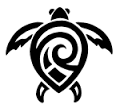 of Student Councils Hall of Ideas ApplicationThe success of sharing our council’s awesome ideas and activities depend on your willingness to make a poster display and handouts of one of them. We will have a judging this year of what the district considers the best Hall of Ideas project. This year we will be having each school select two delegates to fill out a rating sheet for each entry. Your project will be judged on its concept, creativity, organization and appearance.Name_______________________		School_______________________Year in School________________		Phone Number________________Applicant’s Signature________________________________Advisor’s Signature_________________________________Principal’s Signature_________________________________Send to Stephanie Seilerseiler@unity.k12.il.usUnity High School1127 CO. RD. 800NTolono, IL 61880Fax: (217) 485-6220Deadline: Friday, February 9, 2018